Microsoft Excel: Manipularea foilor de calcul & Crearea unei baze de dateScopul lucrării: aprofundarea abilităţilor necesare lucrului cu documentele Microsoft Excel.Obiective educaţionale:După parcurgerea acestei lucrări studenţii vor fi capabili să:Manipularea foilor de calcul Excel (Tema 1 & Tema 2).Crearea unei baze de date Excel (Tema 1 & Tema 2).Tema 1Creaţi un fişier Excel denumit Excel1.xlx în partiţia dvs. de pe server în folderul Lab06.Redenumiţi foile de calcul ale acestuia, după cum urmează: DatePacienti (în loc de Sheet 1), Date (în loc de Sheet 2), Foi (în loc de Sheet 3). Ştergeţi foaia de calcul denumită Foi.Ascundeţi foaia de calcul denumită Date.Creaţi în foaia de calcul DatePacienti un tabel cu următoarea structură: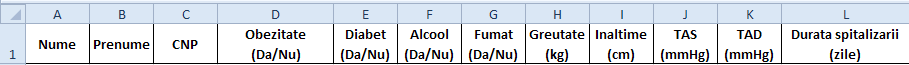 Formataţi coloanele bazei de date după cum urmează:Introduceţi datele pentru primul pacient. Datele pe care le completaţi sunt fictive dar trebuie să fie în limite reale (vezi tabelul anterior).Introduceţi datele pentru 5 pacienţi folosind formularul pus la dispoziţie de Excel. Salvaţi modificările şi închideţi fişierul.Tema 2 (opţională)Creaţi un fişier Excel denumit Exceloptional.xlx în partiţia dvs. de pe server în folderul Lab06.Redenumiţi prima foaie de calcul Date (în loc de Sheet 1).Creaţi în foaia de calcul Date un tabel cu trei coloane şi şase rânduri cu următoarea structură: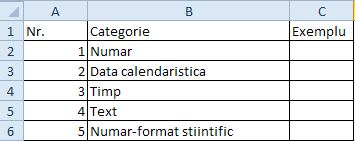 În coloaba Exemplu formataţi celulele după cum urmează: număr fără zecimală (C2), date ( ziua luna anul, C3), timp (ora:minute, C4), text (C5), ştiinţific cu două zecimale (C6).În coloana Exemplu scieţi pentru fiecare categorie un exemplu (Data calendaristică = data de azi; Număr format ştiinţific = 0.00000025)Salvaţi modificările şi închideţi fişierul.ColoanaNume coloanaValoriFormatul coloaneiANume TextBPrenumeTextCCod numeric personal (CNP)NumărDObezitateDa/NuTextEDiabetDa/NuTextFAlcoolDa/NuTextGFumatDa/NuTextHGreutate34-200Număr (fără zecimale)IÎnălţime134-210Număr (fără zecimale)JTAS (Tensiunea arterială sistolică (mmHg))100-240Număr (fără zecimale)KTAD (Tensiunea arterială diasctolică (mmHg))34-150Număr (fără zecimale)LDurata spitalizării (zile)3-30Număr (fără zecimale)